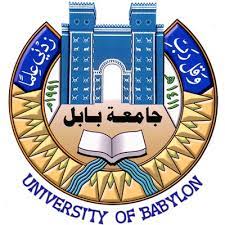 رئاسة جامعة بابلسياسات الجامعة الخاصة بأهداف التنمية المستدامةاعداد اللجنة الدائمة لإعداد ومراجعة السياسات اسم الملف : Arabic_UoBPP_07_2021.docx13 جمهورية العراقوزارة التعليم العالي والبحث العلميجامعة بابلاعضاء اللجنة:العضو 1: أ. د. عباس نوري خضير العضو 2: أ. د. أسماعيل صعصاعالعضو 3: أ .د. فالح حسن كاطع العضو 4: أ. د. أياد محمد جبرالعضو 5: أ. د. زينب عبد الرزاق عبودالعضو 6: أ.م. د. هلال عبد الحسين عبود الليباويالعضو 7: م. د. بشرى محمد كاظم المطيريرئيس اللجنة: أ. د. قحطان هادي الجبوري  ©جامعة بابل-الرئاسة- وحدة تصنيف الجامعاتجميع الحقوق محفوظةايلول 2021http://www.uobabylon.edu.iq/http://sustainability.uobabylon.edu.iq/©جامعة بابل-الرئاسة- وحدة تصنيف الجامعاتجميع الحقوق محفوظةايلول 2021http://www.uobabylon.edu.iq/http://sustainability.uobabylon.edu.iq/UoBPP-07رقم السياسةحماية من يبلغون عن التمييز من الحرمان التعليمي او الوظيفي.عنوان السياسة أضف تاريخًا مستقبليًا عندما تدخل السياسة حيز التنفيذ بهذا التنسيق: شهر /يوم / سنة .  تاريخ النفاذ او الصلاحية30/10/2021تاريخ المصادقة2021تاريخ المراجعة (التنقيح)حماية الاشخاص الذين يبلغون عن التمييز من الحرمان من التعليم والعمل.الغرض من السياسةمجال او اطار السياسةجامعة بابل بكافة توابعهاالفئة المستهدفةرئيس جامعة بابلالجهة التي تصادقالجهات المسؤولة وذات الصلة المسؤولة عن التنفيذ والإدارة:رئيس الجامعةمساعد رئيس الجامعة للشؤون الادارية والمالية.مساعد رئيس الجامعة للشؤون العلمية.العمداء ومعاونيهم في كليات الجامعة.تشكيلات الجامعة – المراكز والاقسام كافة.الجهة  المسؤولةالإدارات أو المكاتب الرئيسية التي يجب إخطارها/ اشعارها بالسياسة بعد المصادقة والاعمام:دوائر الوزارة ذات العلاقة.ديوان محافظة بابل.مديرية بيئة محافظة بابل.رئيس الجامعة.مساعد رئيس الجامعة للشؤون الادارية والمالية.مساعد رئيس الجامعة للشؤون العلمية.العمداء ومعاونيهم في كليات الجامعة.تشكيلات الجامعة – المراكز والاقسام كافة.قسم الدراسات والتخطيط.قسم ضمان الجودة.الملف الدوار.الجهات التي يجب اطلاعها على اعمام السياساتدليل السياسات العامة والاجراءات الادارية في جامعة بابل الخاصة بأهداف التنمية المستدامة.موقع جامعة بابل الرسمي باللغة العربية.موقع جامعة بابل الرسمي باللغة الانكليزية.اشعار رسمي الى تشكيلات الجامعة الادارية : كليات واقسام الرئاسة كافة.مواقع نشر السياساتمقدم الشكوى: هو الشخص الذي يقوم بصياغة شكوى تتعلق بالتمييز او المضايقة التمييز: هو موقف ينتقي عن غير قصد اشخاصاً معينين وينتج عنه معاملة غير متكافئة .التعاريف والمصطلحات لضمان حماية المبلغين عن التمييز من الحرمان يتطلب ذلك الآتي :تلتزم الجامعة بالحفاظ على البيئة التعليمية والعملية والمعيشية وخلوها من التمييز والمضايقة من أي نوع .تعزز الجامعة ثقافة ايجابية للعمل والدراسة تدعم مجتمعاً اكاديمياً متنوعاً في اطار احترام حقوق الآخرين .تعزز الجامعة بيئة تمكينية وشاملة اذ يتم التعامل مع جميع الافراد بكرامة واخترام وخالية من المضايقات والتمييز.توضع الجامعة اطار عمل لمعالجة وحل المشكلات المتعلقة بالسلوك الفردي او الجماعي .تأكد الجامعة من ان جميع الموظفين الذين يقدمون تقاريرهم على دراية وفهم لالتزاماتهم بموجب هذا السياسة .تتعامل الجامعة مع جميع الشكاوى بجدية واتخاذ خطوات فورية لحل أي شكاوى يتم تقديمها .لا تقوم الجامعة بالكشف عن المعلومات دون موافقة مقدم الشكوى  .يتم التعامل مع جميع المعلومات المتعلقة بالتمييز والمضايقة بشكل صارم  تلتزم الجامعة بضمان الوعي بالحقوق والمسؤوليات ضمن هذه السياسة.تعزز الجامعة حرية الاستفسار والتعبير وتؤكد ان الحرية الاكاديمية هي عقيدة اساسية للحياة الجامعية.بيان السياسةحسب ما جاء في التعليمات الصادرة وذات العلاقة.الاجراءات الاداريةلا يوجدالملاحظات الأخرى